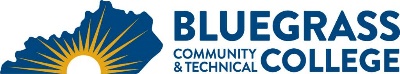 Program Coordinator: Sandye Hackney	E-mail: sandye.hackney@kctcs.edu	Phone: 859-246-6266Program Website: https://bluegrass.kctcs.edu/education-training/program-finder/business-administration.aspx Student Name:		Student ID: Students need to be at KCTCS placement levels for all coursesNote:  25% of Total Program Credit Hours must be earned at Bluegrass Community and Technical College.Advisor Name:	Advisor Signature: _________________________________________Student Name:	Student Signature: ________________________________________First SemesterCreditsTermGradePrereqs/NotesREA 100 – Real Estate Principles I 3REA 120 (or additional course from list)3Total Semester Credit Hours6Approved Electives (if applicable)Approved Electives (if applicable)List #1 Options:  List #1 Options:  REA 120Real Estate Marketing (3)REA 200Real Estate Principles II (3)REA 225Real Estate Finance (3)REA 230Real Estate Law (3)